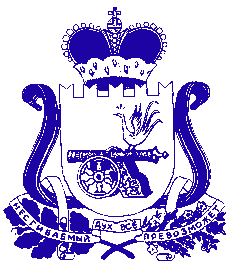 АДМИНИСТРАЦИЯ КАЗУЛИНСКОГО СЕЛЬСКОГО ПОСЕЛЕНИЯСАФОНОВСКОГО РАЙОНА СМОЛЕНСКОЙ ОБЛАСТИПОСТАНОВЛЕНИЕот 30.09.2015 № 38/1Об утверждении муниципальной  программы«Энергосбережения и повышенияэнергетической эффективности на территорииКазулинского сельского поселения Сафоновскогорайона Смоленской области на 2015-2017гг.В соответствии с Федеральным законом Российской Федерации от 23.11.2009г. № 261-ФЗ "Об энергосбережении и повышении энергетической эффективности", постановления Правительства Российской Федерации от 15.05.2010г. № 340 «О порядке установления требований к программам в области энергосбережения и повышения энергетической эффективности организаций, осуществляющих регулируемые виды деятельности», приказ Минэнерго России от 30.06.2014г. № 398, Администрация Казулинского сельского поселения Сафоновского района Смоленской области	ПОСТАНОВЛЯЕТ:	1.Утвердить муниципальную программу «Энергосбережение и повышение энергетической эффективности на территории Казулинского сельского поселения на 2015-2017гг» (далее – Программа), (прилагается).	2.Разместить настоящее постановление на официальном сайте Администрации Казулинского сельского поселения Сафоновского района Смоленской области в сети Интернет	3.Контроль за исполнением постановления оставляю за собой.Глава муниципального образованияКазулинского сельского поселенияСафоновского района Смоленской области                                        С.П. ЦатневУтвержденапостановлением АдминистрацииКазулинского сельского поселенияСафоновского района смоленской областиот 30.09.2015 № 38/1ПРОГРАММА ЭНЕРГОСБЕРЕЖЕНИЯ И ПОВЫШЕНИЯЭНЕРГЕТИЧЕСКОЙ ЭФФЕКТИВНОСТИАдминистрация Казулинского сельского поселения Сафоновского района Смоленской областина 2015-2017 гг.2015 г.Введение	Энергосбережение в жилищно-коммунальном и бюджетном секторе поселения является актуальным и необходимым условием нормального функционирования, так как повышение эффективности использования ТЭР, при непрерывном росте цен на топливо и соответственно росте стоимости электрической и тепловой энергии позволяет добиться существенной экономии как ТЭР, так и финансовых ресурсов.	Программа энергосбережения должна обеспечить снижение потребление ТЭР и воды за счет внедрения предлагаемых данной программой решений и мероприятий, и соответственно, перехода на экономичное и рациональное расходование ТЭР, при полном удовлетворении потребностей в количестве и качестве, превратить энергосбережение в решающий фактор функционирования поселения.Факторы, влияющие на процессы энергосбережения 	Энергосбережение – комплекс мер или действий, предпринимаемых для обеспечения более эффективного использования ресурсов.	Факторы, стимулирующие процессы энергосбережения:	-рост стоимости энергоресурсов;	-повышение качества и количества приборов учета энергоресурсов, автоматизация процессов энергопотребления;	-повышение качества эксплуатации жилищного фонда.	Цель энергосбережения – это повышение эффективности во всех отраслях на территории поселения.	Задача Администрации – определить, какими мерами необходимо осуществить повышение энергоэффективности.Основные направления энергосбережения	1.Поведенческое энергосбережение. Это укоренение у населения привычки к минимизации использования энергии, когда она им не нужна.	Необходимо осознание положения, что энергосбережение – экономически выгодно. Достигается информационной поддержкой, методами пропаганды, обучением энергосбережению.	2.энергосбережение в зданиях и сооружениях, улучшение их конструкций. Большая часть этих мер актуальна в части тепловой энергии, а также в экономии электроэнергии, используемой для термических целей и на освещение. 	3.Создание системы контроля потребления энергоресурсов. На сегодняшний день сложились все предпосылки для организации надежной и экономичной системы учета энергии. При этом целью установки счетчиков является не только экономия от разницы реальной и договорной величины энергетической нагрузки, но и налаживание приборного учета энергии для создания системы контроля потребления энергоресурсов на конкретном объекте.	В основу такой системы контроля должен быть положен документ, регистрирующий энергоэффективность объекта – энергетический паспорт.	Главной мотивацией при введении энергетических паспортов на территории Дуровского сельского поселения должно стать наведение порядка в системе потребления энергоресурсов. Что приведет к оптимизации контроля тарифов на услуги энергоснабжающих организаций за счет получения достоверной информации.Энергосбережение в муниципальных учреждениях	-обеспечить проведение энергетических обследований, ведение энергетических паспортов в муниципальных организациях;	-установить и обеспечить соблюдение нормативов затрат топлива и энергии, лимитов потребления энергетических ресурсов;	-обеспечить приборами учета коммунальных ресурсов и устройствами регулирования потребления тепловой энергии;	-повысить тепловую защиту зданий, строений, сооружений при капитальном ремонте, утепление зданий, строений, сооружений;	-сформировать систему муниципальных нормативных правовых актов, стимулирующих энергосбережение;	-автоматизировать потребление тепловой энергии зданиями, строениями, сооружениями;	-провести гидравлическую регулировку, автоматической/ручной балансировки распределительных систем отопления и стояков в зданиях, строениях, сооружениях;	-повысить энергетическую эффективность систем освещения зданий, строений, сооружений;	-произвести закупку энергопотребляющего оборудования высоких классов энергетической эффективности;	-осуществлять контроль и мониторинг за реализацией энергосервисных контрактов.Энергосбережение в жилых домах	Мероприятия по повышению эффективности использования энергии в жилищном фонде:	-проведение энергосберегающих мероприятий (проведение энергетических обследований, составление энергетических паспортов, обеспечение общедомовыми и поквартирными приборами учета коммунальных ресурсов и устройствами регулирования тепловой энергии) при капитальном ремонте многоквартирных жилых домов.	Для создания условий выполнения энергосберегающих мероприятий необходимо:	-обеспечить в рамках муниципального заказа применение современных энергосберегающих технологий при проектировании, строительстве, реконструкции и капитальном ремонте объектов муниципального жилищного фонда;	-сформировать систему муниципальных нормативных правовых актов, стимулирующих энергосбережение в жилищном фонде (в том числе при установлении нормативов потребления коммунальных ресурсов);	-создать условия для обеспечения жилищного фонда муниципального образования приборами учета коммунальных ресурсов и устройствами регулирования потребления тепловой энергии;	-обеспечить доступ населения муниципального образования к информации по энергосбережению.Система коммунальной инфраструктуры	Организационные мероприятия по энергосбережению и повышению энергетической эффективности системы коммунальной инфраструктуры Дуровского сельского поселения включает в себя:	-проведение энергетического аудита;	-мероприятия по выявлению бесхозяйных объектов недвижимого имущества, используемых для передачи энергетических ресурсов (включая газоснабжение, тепло- и электроснабжение), организации постановки в установленном порядке таких объектов на учет в качестве бесхозяйных объектов недвижимого имущества и затем признанию права муниципальной собственности на такие бесхозяйные объекты недвижимого имущества;	-мероприятия по организации управления бесхозяйными объектами недвижимого имущества, используемыми для передачи энергетических ресурсов, с момента выявления таких объектов, в том числе определению источника компенсации возникающих при их эксплуатации нормативных потерь энергетических ресурсов (включая тепловую энергию, электрическую энергию), в частности за счет включения расходов на компенсацию данных потерь в тариф организации, управляющей такими объектами.Муниципальные закупки	-отказ от закупок товаров для муниципальных нужд, имеющих низкую энергоэффективность;	-с января 2015 года – соблюдение запрета закупок для муниципальных нужд всех типов ламп накаливания мощностью 100 Вт и выше.Ожидаемые результаты	Программа энергосбережения обеспечит перевод на энергоэффективный путь развития. В бюджетной сфере – минимальные затраты на ТЭР. Программа предусматривает организацию энергетических обследований для выявления нерационального использования энергоресурсов. Разработку и реализацию энергосберегающих мероприятий. Программа обеспечит наличие актов энергетических обследований, энергетических паспортов.	Учет топливно-энергетических ресурсов, их экономия, нормирование и лимитирование, оптимизация топливно-энергетического баланса позволяет снизить удельные показатели расхода энергоносителей, кризис неплатежей, уменьшить бюджетные затраты на приобретение ТЭР.Форма 1                                                 ПАСПОРТ                                                    ПРОГРАММЫ ЭНЕРГОСБЕРЕЖЕНИЯ И ПОВЫШЕНИЯ                                                            ЭНЕРГЕТИЧЕСКОЙ ЭФФЕКТИВНОСТИАдминистрация Казулинского сельского поселения Сафоновского района Смоленской областиФорма 1                                                 ПАСПОРТ                                                    ПРОГРАММЫ ЭНЕРГОСБЕРЕЖЕНИЯ И ПОВЫШЕНИЯ                                                            ЭНЕРГЕТИЧЕСКОЙ ЭФФЕКТИВНОСТИАдминистрация Казулинского сельского поселения Сафоновского района Смоленской областиФорма 1                                                 ПАСПОРТ                                                    ПРОГРАММЫ ЭНЕРГОСБЕРЕЖЕНИЯ И ПОВЫШЕНИЯ                                                            ЭНЕРГЕТИЧЕСКОЙ ЭФФЕКТИВНОСТИАдминистрация Казулинского сельского поселения Сафоновского района Смоленской областиФорма 1                                                 ПАСПОРТ                                                    ПРОГРАММЫ ЭНЕРГОСБЕРЕЖЕНИЯ И ПОВЫШЕНИЯ                                                            ЭНЕРГЕТИЧЕСКОЙ ЭФФЕКТИВНОСТИАдминистрация Казулинского сельского поселения Сафоновского района Смоленской областиФорма 1                                                 ПАСПОРТ                                                    ПРОГРАММЫ ЭНЕРГОСБЕРЕЖЕНИЯ И ПОВЫШЕНИЯ                                                            ЭНЕРГЕТИЧЕСКОЙ ЭФФЕКТИВНОСТИАдминистрация Казулинского сельского поселения Сафоновского района Смоленской областиФорма 1                                                 ПАСПОРТ                                                    ПРОГРАММЫ ЭНЕРГОСБЕРЕЖЕНИЯ И ПОВЫШЕНИЯ                                                            ЭНЕРГЕТИЧЕСКОЙ ЭФФЕКТИВНОСТИАдминистрация Казулинского сельского поселения Сафоновского района Смоленской областиФорма 1                                                 ПАСПОРТ                                                    ПРОГРАММЫ ЭНЕРГОСБЕРЕЖЕНИЯ И ПОВЫШЕНИЯ                                                            ЭНЕРГЕТИЧЕСКОЙ ЭФФЕКТИВНОСТИАдминистрация Казулинского сельского поселения Сафоновского района Смоленской областиФорма 1                                                 ПАСПОРТ                                                    ПРОГРАММЫ ЭНЕРГОСБЕРЕЖЕНИЯ И ПОВЫШЕНИЯ                                                            ЭНЕРГЕТИЧЕСКОЙ ЭФФЕКТИВНОСТИАдминистрация Казулинского сельского поселения Сафоновского района Смоленской областиФорма 1                                                 ПАСПОРТ                                                    ПРОГРАММЫ ЭНЕРГОСБЕРЕЖЕНИЯ И ПОВЫШЕНИЯ                                                            ЭНЕРГЕТИЧЕСКОЙ ЭФФЕКТИВНОСТИАдминистрация Казулинского сельского поселения Сафоновского района Смоленской областиФорма 1                                                 ПАСПОРТ                                                    ПРОГРАММЫ ЭНЕРГОСБЕРЕЖЕНИЯ И ПОВЫШЕНИЯ                                                            ЭНЕРГЕТИЧЕСКОЙ ЭФФЕКТИВНОСТИАдминистрация Казулинского сельского поселения Сафоновского района Смоленской областиФорма 1                                                 ПАСПОРТ                                                    ПРОГРАММЫ ЭНЕРГОСБЕРЕЖЕНИЯ И ПОВЫШЕНИЯ                                                            ЭНЕРГЕТИЧЕСКОЙ ЭФФЕКТИВНОСТИАдминистрация Казулинского сельского поселения Сафоновского района Смоленской областиФорма 1                                                 ПАСПОРТ                                                    ПРОГРАММЫ ЭНЕРГОСБЕРЕЖЕНИЯ И ПОВЫШЕНИЯ                                                            ЭНЕРГЕТИЧЕСКОЙ ЭФФЕКТИВНОСТИАдминистрация Казулинского сельского поселения Сафоновского района Смоленской областиПолное наименование организацииАдминистрация Казулинского сельского поселения Сафоновского района Смоленской областиОснование для разработки программы Федеральный закон от 23.11.2009 г. № 261-ФЗ «Об энергосбережении и о повышении энергетической эффективности» (часть 4 статья 48);Приказ Минэнерго России от 30.06.2014 N 398 "Об утверждении требований к форме программ в области энергосбережения и повышения энергетической эффективности организаций с участием государства и муниципального образования, организаций, осуществляющих регулируемые виды деятельности, и отчетности о ходе их реализации";Указ Президента РФ № 579 от 13 мая 2010 года «Об оценке эффективности деятельности органов исполнительной власти субъектов Российской Федерации и органов местного самоуправления городских округов и муниципальных районов в области энергосбережения и повышения энергетической эффективности»;Распоряжение Правительства РФ от 01.12.2009 № 1830-р «План мероприятий по энергосбережению и повышению энергетической эффективности в Российской Федерации, направленных на реализацию федерального закона "Об энергосбережении и о повышении энергетической эффективности и о внесении изменений в отдельные законодательные акты российской федерации».Приказ Министерства экономического развития РФ от 24 октября 2011 г. № 591 «О порядке определения объемов снижения потребляемых государственным  учреждением ресурсов в сопоставимых условиях».Распоряжение Правительства Российской Федерации от 27 декабря 2010 г.№ 2446р Государственная программа Российской Федерации «Энергосбережение и повышение энергетической эффективности на период до 2020 года».Постановление Правительства РФ от 31 декабря 2009 г. N 1225 "О требованиях к региональным и муниципальным программам в области энергосбережения и повышения энергетической эффективности"Полное наименование исполнителей и (или) соисполнителей программыАдминистрация Казулинского сельского поселения Сафоновского района Смоленской области Адрес: 215557, Смоленская область, Сафоновский район, д. Казулино, ул. Центральная, д.24ИНН 6726010835 КПП 672601001 Глава муниципального образования Казулинского сельского поселения Сафоновского района Смоленской области Цатнев Сергей ПавловичПолное наименование разработчиков программыАдминистрация Казулинского сельского поселения Сафоновского района Смоленской области Адрес: 215557, Смоленская область, Сафоновский район, д. Казулино, ул. Центральная, д.24ИНН 6726010835 КПП 672601001 Глава муниципального образования Казулинского сельского поселения Сафоновского района Смоленской области Цатнев Сергей ПавловичЦели программыВыполнение требований, установленных Федеральным законом Российской Федерации от 23 ноября 2009 г. № 261-ФЗ «Об энергосбережении и о повышении энергетической эффективности и о внесении изменений в отдельные законодательные акты Российской Федерации»Эффективное и рациональное использование энергетических ресурсов для снижения расходов бюджетных средств. Разработка мероприятий, обеспечивающих устойчивое снижение потребления энергетических ресурсов. Определение сроков внедрения, источников финансирования и ответственных за исполнение разработанных предложений и мероприятийЗадачи программыПовышение эффективности использования ТЭР;Внедрение энергосберегающих технологий для снижения потребления энергетических ресурсов на хозяйственные нужды;Модернизация учета ТЭР;Создание системы регулирования расхода и контроля потребления топливно-энергетических ресурсов;Повышение КПД действующих энергетических установок.Формирование сознания и энергосберегающего поведения персонала;Повышение квалификации специалистов организации в области энергосбереженияЦелевые показатели  программыЦелевые показатели представлены в Форме 2Сроки реализации программы2015-2017 гг.    Источники и объемы финансового обеспечения реализации программыБюджетныеОбъем финансового обеспечения -10,4 т.р.Планируемые результаты реализации программыСнижение потребления ТЭРЭкономия электроэнергии – 534 кВт*чЭкономия природного газа –640 м3 